Dossieropdrachten bij les 2A. Tweetalig onderwijs, drietalig onderwijs, biologie in het Engels, geschiedenis in het Fries - het is allemaal hartstikke hip en modern, maar het vergeet één ding: om in de Nederlandse maatschappij te kunnen functioneren moet je in de eerste plaats de Nederlandse taal goed beheersen. 1a. Waar vindt de schrijver van tekst A iets van?1b. Wat is zijn mening daarover?2. Waarom gebruikt de schrijver de woorden 'het is allemaal hartstikke hip en modern', denk je?3. Welke argumenten gebruikt de schrijver om zijn standpunt te onderbouwen?4. De schrijver laat in zijn redenatie een gat vallen en verwacht dat de lezer dat gat zelf invult. Welk gat is dat?5. Schrijf de redenatie van de schrijver nu eens voluit op. Dat mag in een model dat daarvoor gemaakt is, maar ook op een andere overzichtelijke manier.6a. Vind je het betoog in tekst A overtuigend?6b. Sta jij, persoonlijk, wel open voor argumenten in deze discussie?7a. Stel dat uit onderzoek blijkt dat de beheersing van het Nederlands op twee- en drietalige scholen beter is dan op scholen die alle lessen in het Nederlands geven. Wat zou dat in een argumentatie betekenen voor het betoog in tekst A?7b. Wat zou dat betekenen voor een lezer die zich door de schrijver had laten overtuigen?8. Schrijf een kort betoog waarin je de lezer met andere argumenten van dezelfde mening wilt overtuigen als de schrijver van tekst A.9. Schrijf nu een kort betoog van iemand met de tegenovergestelde mening die ingaat op alle argumenten die je net hebt bedacht.10. Herschrijf tekst A nu met behulp van je antwoord bij vraag 5. Zorg ervoor dat de argumentatie sluitend is (dus dat er niets wordt weggelaten). Doe dat door gebruik te maken van signaalwoorden. Onderstreep de signaalwoorden in je betoog. Weet je niet (meer) wat een signaalwoord is, ga dat dan eerst opzoeken op internet, voor je begint.B. Lees het artikel 'Wij zijn allemaal slachtoffers van de retorica' van Jean Wagemans op de website van de Volkskrant: http://www.volkskrant.nl/vk/nl/11184/Jean-Wagemans/article/detail/3746006/2014/09/11/Wij-zijn-allemaal-slachtoffers-van-de-retorica.dhtml . Het artikel is hieronder ook opgenomen.1a. In de eerste alinea ("Tweeduizend jaar ... wel hierom.") gebruikt de schrijver een bekend trucje om de aandacht van de lezer te vangen. Leg uit hoe hij  dat doet.1b. Voor de derdejaars: hoe noemden we dat retorische trucje ook al weer?2a. Onder het artikel staat wat informatie over de auteur. Waarom heeft de auteur er belang bij dat die informatie daar staat?2b. Voor de derdejaars: welk technisch retorisch middel gebruikt hij door die informatie te noemen?3. Waar wil de schrijver de lezer van overtuigen?4. Zet de argumenten van de schrijver eens onder elkaar.5. De schrijver gebruikt een aantal trucjes om de lezer te overtuigen. Probeer ze eens allemaal te vinden en omschrijf ze zo goed mogelijk.6. Waarom is bij dit artikel enigszins merkwaardig dat de schrijver die trucjes gebruikt?7. Om het artikel te begrijpen heb je enige voorkennis nodig. Probeer, eventueel met behulp van internet, de volgende vragen te beantwoorden:a. Wat betekent 'evidence-based' overtuigingskracht?b. Wat is het verschil tussen 'overtuigen' en 'overreden'?c. Wat betekenen de woorden 'moralisme' en 'realisme'?d. Wat betekent 'retorica'?e. Wie is Plato? f. Wie is Aristoteles?8. Kies twee van de antwoorden bij vraag 7 en leg uit waarom je het betoog van Jean Wagemans niet kunt volgen als je die antwoorden niet hebt.9. Heb je je laten overtuigen door argumenten van de schrijver? Geef bij elk argument aan waarom het voor jou wel of niet overtuigend was. 10. Heb je je laten 'overreden' door de trucjes van de schrijver? Zo ja, noem dan de trucjes die in jouw geval werkten.11. Lees paragraaf 4.6 ('Een schriftelijk betoog') en 4.9 ('Hot tips en dirty tricks') uit het  boek van Rijnbout & Heerink. Schrijf nu volgens de basisopbouw op pagina 77 een wervende tekst waarin je de lezer ervan probeert te overtuigen dat hij/zij Robert Cialdini moet inhuren. Gebruik zoveel mogelijk van de trucjes uit paragraaf 4.9.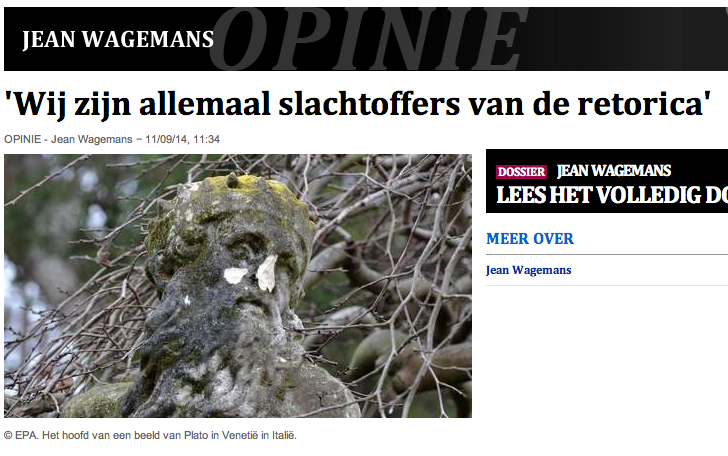 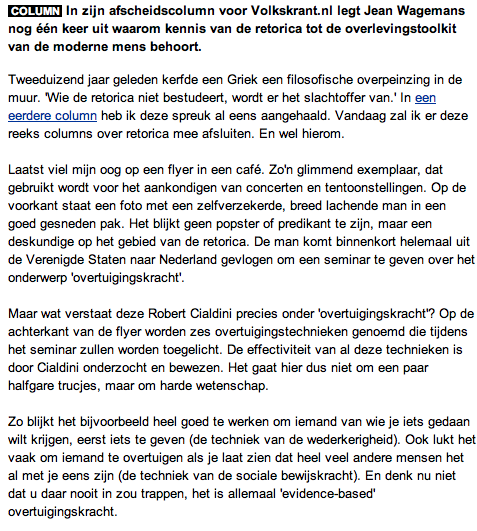 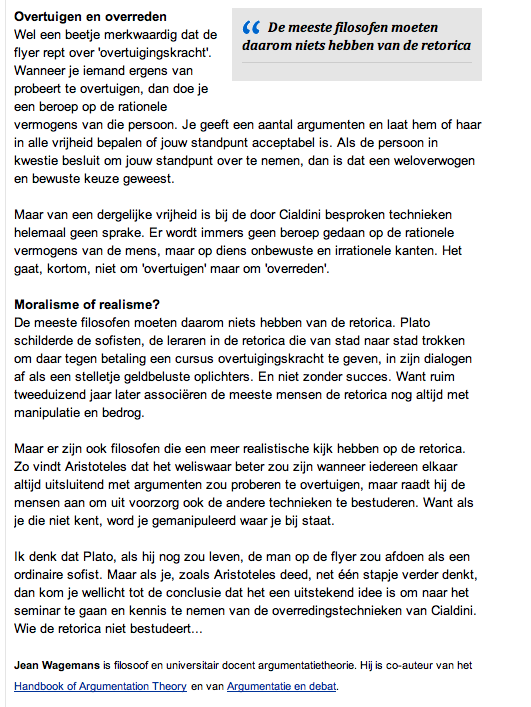 